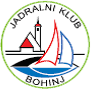 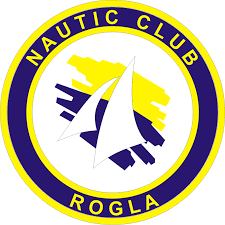 REGATA NA NAJVIŠJEM NIVOJU KRVAVEC 2019 - 27. IN 28. JULIJ 2019PRIJAVNICATekmovalci sodelujejo na lastno odgovornost. Organizator ne prevzema nobene odgovornosti za materialno škodo ali telesne poškodbe, ki bi nastale v zvezi s tekmovanjem.PRIIMEKIMENASLOV Datum rojstvaElektronski naslovČlan klubaVelikost gornjega oblačila                     S       M       L      XL       XXLDatum:Podpis: